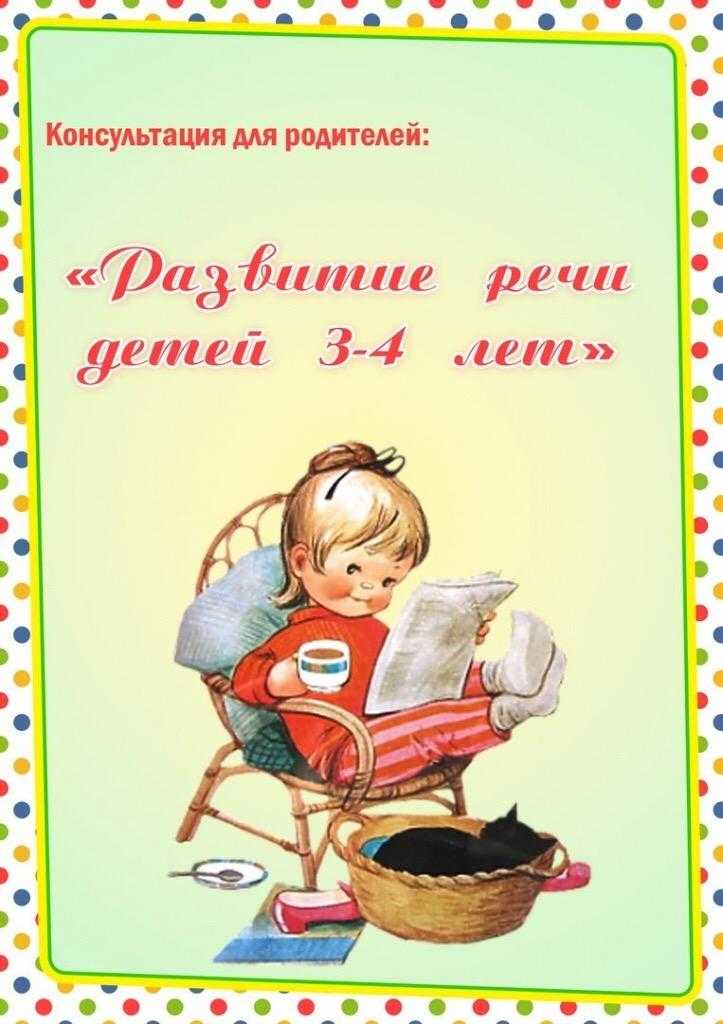      Четвертый год жизни является переходным из раннего детства к дошкольному. Этот период характеризуется стремлением ребёнка к самостоятельности, развитием наглядно-действенного мышления, активным развитием речи.Работа по развитию речи детей находится в тесной связи с обогащением представлений об окружающем мире. Чем шире круг знаний ребёнка об окружающих предметах и явлениях, тем богаче его речь. В этом возрасте обогащается словарь названиями растений, предметов питания, одежды, мебели, животных, игрушек.Под формированием грамматически правильной речи имеется в виду согласование слов в предложении, изменение слов по падежам, числам, временам.Ребенок может неправильно использовать предлоги или их не употреблять, неправильно изменять окончания по аналогии с другими предметами (есть ложком, копать лопатом, много карандашов).Эти явления должны исчезнуть к четырем годам, если взрослые обращают внимание на окончание слов, согласование, тактично исправляют ошибки своих детей.Развивая связную речь, следует учить детей:• Понимать разнообразные вопросы и отвечать на них;• Задавать вопросы;• Активно включаться в разговор;• Объяснять содержание картины, ситуации;• Рассказывать о предметах, игрушках, событиях. Узнавание действий на картине – важный элемент развития фразовой речи. Вот стоит девочка, плачет, в небо устремлён воздушный шар. Спросите: «Как ты думаешь, почему девочка плачет, что с ней случилось?». Пусть ребёнок подумает и даже пофантазирует, придумает окончание истории.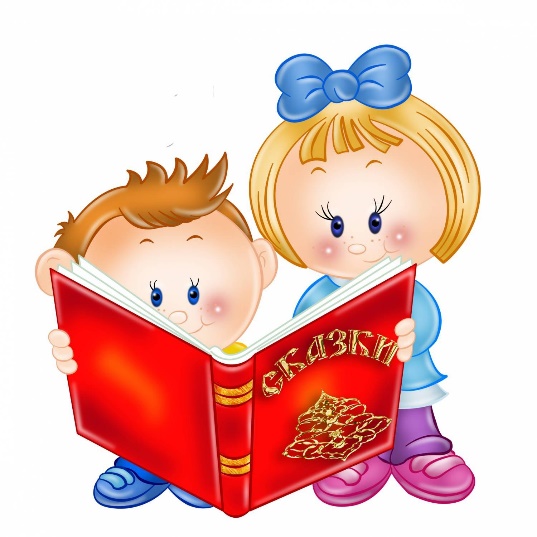 Параллельно с остальными задачами по общему развитию речи решаются задачи по формированию правильного произношения гласных и согласных звуков (кроме [с],[з],[ц],[ш],[ж],[ч],[щ],[л],[р] – эти звуки появляются между тремя, шестью и семью годами).Для ребёнка 3-4 лет речь является средством общения не только со взрослыми, но и со сверстниками. Поэтому следует поддерживать стремление ребёнка активно вступать в общение, откликаться на вопросы и предложения взрослого, высказываться, выражать свои желания, чувства, мысли. Поощряйте интересы ребёнка к делам сверстников, желание общаться с ними. В этом возрасте происходит становление нравственных качеств, поэтому учите ребёнка понимать эмоциональное состояние и настроение других: друзей, родственников, сказочных героев. После просмотра мультфильма или чтения книги обязательно обсудите содержание: кто поступил хорошо, кто – плохо, почему так нельзя делать. Упражняйте ребёнка в ситуациях, в которых нужно пожалеть, утешить, помочь (например, кукла заболела, зайка грустный).И помните, что дети во всём подражают взрослым. Очень хорошо, когда ребёнок слышит правильную речь, произведения художественной литературы, устное народное творчество.Памятка для родителей по развитию речи детей.1. Общее правило – чем больше Вы разговариваете с ребёнком, тем большему он научится.2. Продолжайте и дополняйте сказанное ребёнком – делайте его предложения распространенными.3. Никогда не поправляйте речь ребёнка. Просто повторите ту же фразу правильно.4. Заботьтесь о том, чтобы у ребёнка были новые впечатления, о которых он мог бы рассказать.5. Поощряйте в ребенке стремление задавать вопросы и никогда не оставляйте их без ответа.6. Не перебивайте ребёнка, не отворачивайтесь пока малыш, не закончит рассказывать – другими словами, не дайте заподозрить, что Вас мало интересует то, о чём он говорит.7. Давайте ребёнку перебирать крупы, играть с пуговицами, мелкими игрушками – это развивает пальцы рук, следовательно, и речь.8. Обращайте внимание детей на звуки и шумы с улицы, из другой комнаты, из кухни. Это развивает фонематический (речевой) слух.9. Ограничивайте время просмотра телевизора. Лучше смотрите телевизор вместе с ребёнком и обсуждайте с ним его впечатления от увиденного.10. Читайте с ребёнком художественную литературу – это приучает ребёнка слушать, быть усидчивым, беседуйте о прочитанном.11. Не критикуйте ребёнка даже с глазу на глаз, тем более не следует этого делать в присутствии посторонних.12. Не сравнивайте ребёнка с другими детьми.13. Играйте с ребёнком в разные игры. 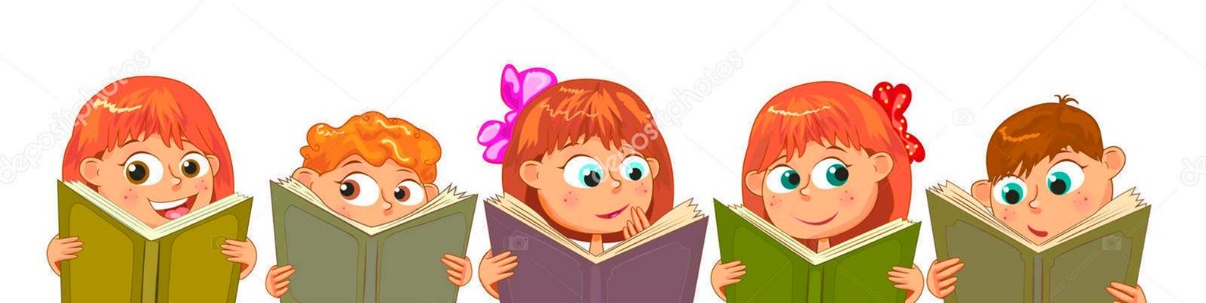 